KAJI LITERATUR KARAKTERISTIK PERFORMANSI HYBRID ENGINE TOYOTA PRIUSTUGAS AKHIRDiajukan Untuk Memenuhi Salah Satu Syarat Kelulusan S-1 Pada Program Studi Teknik Mesin Universitas Pasundan BandungDisusun Oleh :Rendy Andriyatna Hidayat07.3030079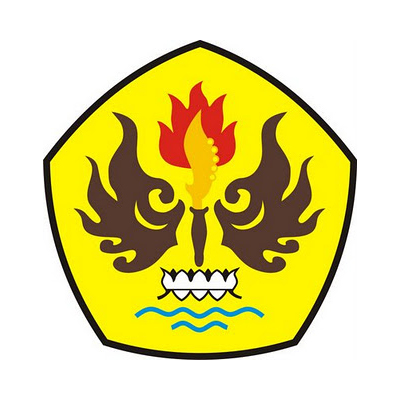 JURUSAN TEKNIK MESINFAKULTAS TEKNIKUNIVERSITAS PASUNDANBANDUNG2013